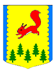 КРАСНОЯРСКИЙ КРАЙПИРОВСКИЙ МУНИЦИПАЛЬНЫЙ ОКРУГПИРОВСКИЙ ОКРУЖНОЙ СОВЕТ ДЕПУТАТОВРЕШЕНИЕ29.03.2024                                      с. Пировское                                  № 40-404р О внесении изменений в Решение Пировского окружного Совета от 22.09.2023г. № 35-371р «Об утверждении Регламента Пировского окружного Совета депутатов Пировского муниципального округа Красноярского края»Рассмотрев заключение по результатам юридической экспертизы, в соответствии со статьей 34 Федерального закона Российской Федерации от 06.10.2003 № 131-ФЗ «Об общих принципах организации местного самоуправления в Российской Федерации», статьей 14 Устава Пировского муниципального округа Красноярского края, Пировский окружной Совет депутатов РЕШИЛ:1. Внести в Приложение к Решению 22.09.2023г. № 35-371р «Об утверждении Регламента Пировского окружного Совета депутатов Пировского муниципального округа Красноярского края» далее по тексту «Приложение к решению», следующие изменения: 1.1. Абзац 14 статьи 15 Приложения к решению изложить в следующей редакции: - «Если за заявление требования о проведении тайного голосования по вопросу избрания Председателя окружного Совета проголосовало более половины депутатов от их общего установленного для окружного Совета количества, если иное не предусмотрено Уставом округа или законодательством, либо вообще не поступило от депутатов предложения о заявлении такого требования, голосование по вопросу избрания Председателя окружного Совета проводится открытым голосованием.»;1.2. Абзац 24 статьи 16  Приложения к решению изложить в следующей редакции: - « По требованию Председателя окружного Совета или группы депутатов окружного Совета численностью более половины депутатов от их общего установленного для окружного Совета количества, если иное не предусмотрено Уставом округа или законодательством, обсуждение вопроса может быть перенесено на следующее заседание, если за него проголосовало более половины депутатов от их общего установленного для окружного Совета количества, если иное не предусмотрено Уставом округа или законодательством»;1.3. В абзац 1 статьи 26 Приложения к решению, слова председателю контрольно-счетного органа – исключить.1.4. Абзац 2 статьи 30 Приложения к решению изложить в следующей редакции: - «Глава округа представляет окружному Совету ежегодные отчеты о результатах своей деятельности, а в случае, если Глава округа возглавляет местную администрацию, о результатах деятельности местной администрации и иных подведомственных ему органов местного самоуправления, в том числе о решении вопросов, поставленных представительным органом муниципального образования.»2. Контроль за исполнением настоящего Решения оставляю за собой.3. Решение вступает в силу после официального опубликования в районной газете «Заря».Заместитель Председателя Пировского окружного Совета депутатов     И.о. Главы Пировского      муниципального округа___________ С.Н. Михайлов      __________  С.С. Ивченко